Приложение № 1
Утверждены
приказом Министерства образования
и науки Российской Федерации
от 10 декабря 2013 г. № 1324ПОКАЗАТЕЛИ ДЕЯТЕЛЬНОСТИ МДОУ «ДЕТСКИЙ САД № 42», ПОДЛЕЖАЩЕЙ САМООБСЛЕДОВАНИЮ на 31.12.2022 г.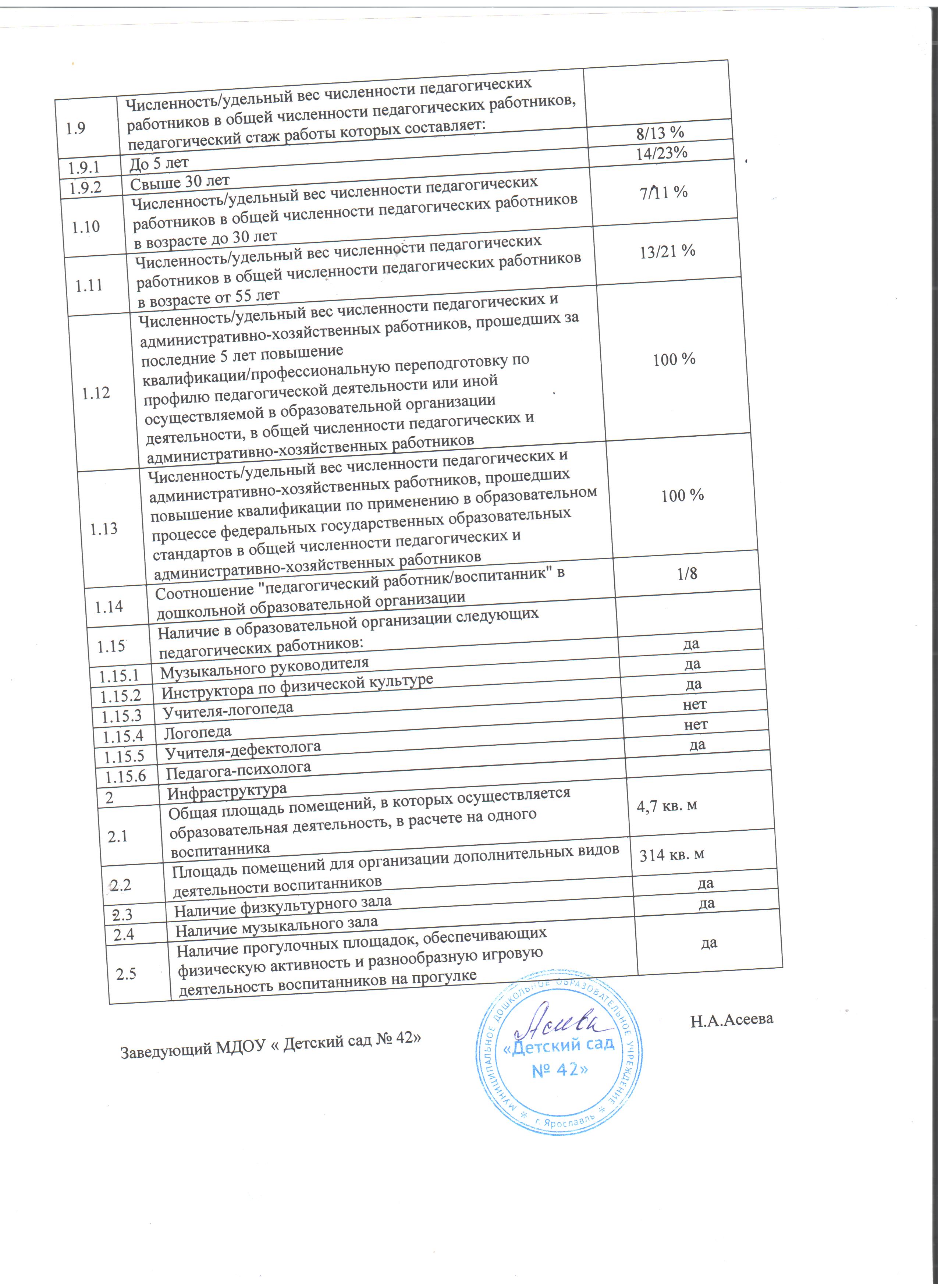 Nп/пПоказателиЕдиница измерения1.Образовательная деятельность1.1Общая численность воспитанников, осваивающих образовательную программу дошкольного образования, в том числе:561детей1.1.1В режиме полного дня (8 - 12 часов)561  детей1.1.2В режиме кратковременного пребывания (3 - 5 часов)0 детей1.1.3В семейной дошкольной группе0 детей1.1.4В форме семейного образования с психолого-педагогическим сопровождением на базе дошкольной образовательной организации0 человек1.2Общая численность воспитанников в возрасте до 3 лет 101 человек1.3Общая численность воспитанников в возрасте от 3 до 8 лет460 человек1.4Численность/удельный вес численности воспитанников в общей численности воспитанников, получающих услуги присмотра и ухода:561/100 %1.4.1В режиме полного дня (8 - 12 часов)100 %1.4.2В режиме продленного дня (12 - 14 часов)0%1.4.3В режиме круглосуточного пребывания0%1.5Численность/удельный вес численности воспитанников с ограниченными возможностями здоровья в общей численности воспитанников, получающих услуги: 137/24%1.5.1По коррекции недостатков в физическом и (или) психическом развитии10/1,7 %1.5.2По освоению образовательной программы дошкольного образования137/ 24%1.5.3По присмотру и уходу137/ 24%1.6Средний показатель пропущенных дней при посещении дошкольной образовательной организации по болезни на одного воспитанника12 дней1.7Общая численность педагогических работников, в том числе:71 человека1.7.1Численность/удельный вес численности педагогических работников, имеющих высшее образование55/78%1.7.2Численность/удельный вес численности педагогических работников, имеющих высшее образование педагогической направленности (профиля)53/75%1.7.3Численность/удельный вес численности педагогических работников, имеющих среднее профессиональное образование16//22,5%1.7.4Численность/удельный вес численности педагогических работников, имеющих среднее профессиональное образование педагогической направленности (профиля)14/20%1.8Численность/удельный вес численности педагогических работников, которым по результатам аттестации присвоена квалификационная категория, в общей численности педагогических работников, в том числе:         37/59,6%  1.8.1Высшая 6 /9 %1.8.2Первая  32/ 45 %